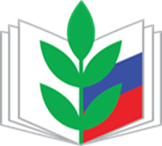                       План работы молодежного совета на 2022гПланируемые  мероприятия Планируемые  мероприятия Сроки проведения Сроки проведения Ответственные  1. Составления и утверждение  плана работы Совета молодежи 2. Организация профсоюзной  учебы 3.  Защита Совета  молодых  специалистов по итогам  работы   за текущий год. 4. Консультация молодых  специалистов  по вопросам  предоставления   льгот Положения по молодым  специалистам 1. Составления и утверждение  плана работы Совета молодежи 2. Организация профсоюзной  учебы 3.  Защита Совета  молодых  специалистов по итогам  работы   за текущий год. 4. Консультация молодых  специалистов  по вопросам  предоставления   льгот Положения по молодым  специалистам Январь ИюльМарт В течения года.Январь ИюльМарт В течения года.Молодежный совет  комитета Гаджиева  Р                                                Культурно- досуговое  направление                                                Культурно- досуговое  направление                                                Культурно- досуговое  направление                                                Культурно- досуговое  направление                                                Культурно- досуговое  направлениеПразднование  дня 23 февраля  и 8 Марта Празднование дня дошкольного  работника Принятие  участия в организации  и проведении « Дня молодежи» района .Участие  в подготовке и проведении мероприятий   празднованию 75-  годовщины  Победы ВОВПразднованию Нового года Празднование  дня 23 февраля  и 8 Марта Празднование дня дошкольного  работника Принятие  участия в организации  и проведении « Дня молодежи» района .Участие  в подготовке и проведении мероприятий   празднованию 75-  годовщины  Победы ВОВПразднованию Нового года Февраль – март СентябрьИюльМайДекабрьФевраль – март СентябрьИюльМайДекабрьМолодежный совет  комитета Гаджиева  Р                                               Спортивное направления                                                Спортивное направления                                                Спортивное направления                                                Спортивное направления                                                Спортивное направления Спартакиада по волейболу  среди молодых педагогов в коллективе .День здоровья .Спартакиада  по шашкам.ФевральАпрельНоябрьФевральАпрельНоябрьМолодежный совет  комитета Гаджиева  РМолодежный совет  комитета Гаджиева  Р